Мемлекеттік емес мекеме «Престиж» мектебіҚысқамерзімді  жоспарСабақ барысыкүні: 27.01.2022Мұғалімнің аты-жөні: Оразова Г.А.Сынып: 7 «б», «в», «г»Модуль тақырыбы:7-модуль. Ғаламтормен дұрыс жұмыс жасау – мәдениет Сабақтың тақырыбы:«Әлемді шарлау» туралы әлемдік әңгімеОқу бағдарламасына сәйкес оқу мақсаттары7.1.2.1 - тыңдалған мәтіннің негізгі мазмұнын түсіну, мәліметтерді  жинақтап, ақпараттың өзектілігін анықтау;Сабақ мақсаты:  модуль бойынша жаңа сөздердің мағынасын түсіну,  мағынасына қарай жазбаша, ауызша жұмыстарда орынды қолдану, мәтін мазмұнын түсіну, тақырып бойынша сұрақтарға жауап беру арқылы қысқаша әңгімелеу;Сабақтың жоспарланған кезеңдері/ мерзімі Сабақтың басыСабақтың ортасыСабақтың соңыМұғалім оқушылармен сәлемдеседі, түгендейді, сабаққа дайындығын сұрайды. Үй тапсырмасын, жаңа сөздерді сұрау, қайталау;Жаңа тақырып бойынша қайталайды:Қайталау. Айтылым. Модуль бойынша жаңа сөздерді қайталайды:Жюль Верн кім?Оның қандай шығармалары бар?Ол қай елдерге саяхат жасаған?«Татарлар» деп кімді атаған?ШАРЛАУ/САЯХАТ ЖАСАУ;ТУЫНДЫ/ШЫҒАРМА;ҚЫСҚАША;ТАРАЛЫМЫ КӨП;Жаңа сөздерді жазып, мағынасын есте сақтайды:Ауқатты/дәулетті  – состоятельный/богатыйБәстесу – держать пари/поспоритьІзкесуші – следопытКедергі келтіру – мешать/воспрепятствоватьШытырман оқиға  –  приключениеДауласу – спорить, ругатьсяТұтқындау  –  арестоватьЖаңылысу – ошибиться Тыңдалым. «Әлемді 80 күн ішінде шарлау» шығармасы бойынша мәтінді тыңдайды.Оқылым. Айтылым. Тыңдалым мәтіні бойынша 5-тапсырма, 20-бет. Көп нүктенің орнына керекті сөздерді қойып жазады;Сергіту. 2-тапсырма, 18-бет. Сөзжұмбақтан басты кейіпкердің есімі неше рет жазылғанын есептейді: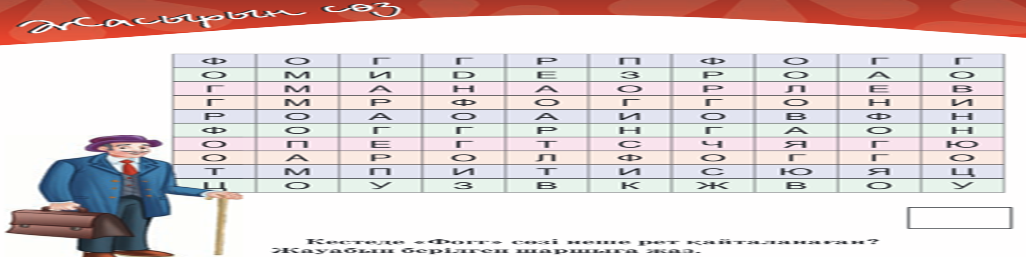 Жазылым. Тыңдалым мәтінінің мазмұны бойынша сұрақтарға толық жауап жазады:1. Әлемді 80 күн ішінде шарлау» романының негізгі кейіпкерлері кімдер ?2. Бәстесу қай қалада басталған?3. Фогг мырза кіммен және неше стерлингке  бәстесті?4. Жолда соңдарына кім түседі?5. Ізкесуші Фокс пен Паспартуды неше рет тұтқындайды?6. Олар Лондонға қашан келеді?7. Бәсте кім жеңеді?8. Фогг кімге үйленеді?«Ойлан, тап!». Адасқан әріптерден мәтін мазмұны бойынша сөз құрастырады: сөмке, Ауда, Филеас Фогг, Парпарту, піл, кеме, ізкесуші, Фикс, саяхат.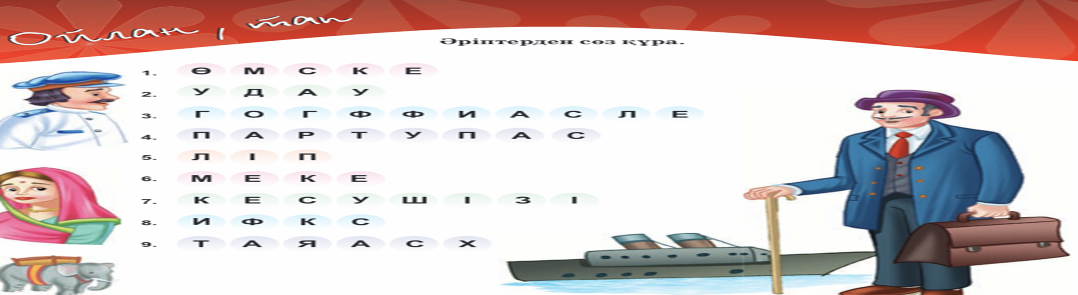 РесурстарПрезентацияЛексикалық минимум 14-бетВидео/аудиопрезентацияОқулықПрезентацияҮлестірмелі қағаздарПрезентация Үйге тапсырмаСӨЗДІК жаттау;«Әлемді 80 күн ішінде шарлау» шығармасы бойынша қысқаша әңгімелеу;БағалауҚалыптастырушы бағалау (үй тапсырмасының орындалуы, сабаққа  қатысу белсенділігі, тапсырмаларды сауатты орындау нәтижесін қарастырып, ортақ қорытынды баға шығарады )РефлексияСабақ бойынша кімнің сұрағы бар?